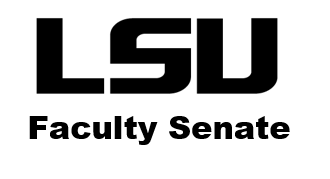 LSU A&M FACULTY SENATE RESOLUTION 20-04Gender Equity in Health Insurance BenefitsSponsored by the Benefits Advisory Committee and the Faculty Senate Executive Committee Whereas employees covered by the various Office of Group Benefits and LSU First health insurance plans pay the same premiums for the same plans;Whereas those plans designated “employee plus family” and “employee plus child(ren)” cover dependent children until age 26 but do not cover maternal care for those child dependents, with the effect that employees who have male children receive coverage for all their major medical care costs but those who have female children might be denied coverage for one of the costliest medical expenses among young adults;Whereas the employee premiums for LSU health insurance plans have increased dramatically since 2008, for example, from $5,216 in 2008-09 to $8,041 in 2019-20 for the LSU First Option 1 plan for an employee plus family, an increase of 54 percent ($2,825) in eleven years compared to a general rate of inflation of only 17.4 percent over that same period;Whereas similar health insurance plans at other large Louisiana employers cost their employees substantially less than LSU employees, for example, 37 percent less ($2,992) on average in 2019 for an employee plus family plan;Whereas Inflation-adjusted faculty salaries at LSU have declined by 4.4 percent over the past eleven academic years, from 2008-09 through 2019-20, despite the faculty’s continuing accomplishments in research, contributions in service and teaching, gains in experience, or any other measure of productivity;Whereas HRM continues, despite a long-standing request by the Faculty Senate to cease and desist, to advertise falsely that LSU offers “outstanding benefits to eligible employees and their dependents including health, life, dental, and vision insurance… and more! [sic]”;Whereas a state’s flagship university should strive to be at the forefront of social progress in its state by offering its employees benefits that are equitable and affordable relative to salaries;Now therefore be it resolved that the LSU Faculty Senate requests LSU management to investigate and report back to the Faculty Senate about health insurance options that provide the best, equitable coverage for equal premium payments for the various plans, irrespective of an employee’s gender, the gender of dependent children, or any other personal characteristic including maternal care for dependents.